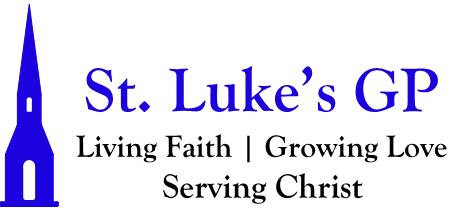 St. Luke’s Gondola Point Morning Prayer Service Service for the Seventh Sunday After Pentecost – July 24, 2022[Un-bolded words are said by one, Bolded words can be said by all.]PENITENTIAL RITE Blessed are they who hold the word fast in an honest and good heart, and bring forth fruit with patience. See Luke 8.15Dear friends in Christ, as we prepare to worship almighty God, let us with penitent and obedient hearts confess our sins, that we may obtain forgiveness by his infinite goodness and mercy.Silence is kept. Most merciful God, we confess that we have sinned against you in thought, word, and deed, by what we have done and by what we have left undone. We have not loved you with our whole heart; we have not loved our neighbours as ourselves. We are truly sorry and we humbly repent. For the sake of your Son Jesus Christ, have mercy on us and forgive us, that we may delight in your will, and walk in your ways, to the glory of your name. Amen. Almighty God have mercy upon us, pardon and deliver us from all our sins, confirm and strengthen us in all goodness, and keep us in eternal life; through Jesus Christ our Lord. Amen.Opening All-Ages Song: God Has Got A Garden MORNING PRAYERLord, open our lips,And our mouth shall proclaim your praise.O God, make speed to save us.O Lord, make haste to help us.Glory to the Father, and to the Son, and to the Holy Spirit: as it was in the beginning, is now, and will be for ever. Amen. Alleluia!The Lord is our light and our life: O come, let us worship.Venite Psalm 95.1–7Come, let us sing to the Lord; *let us shout for joy to the rock of our salvation.Let us come before his presence with thanksgiving *and raise a loud shout to him with psalms.For the Lord is a great God, *and a great king above all gods.In his hand are the caverns of the earth, *and the heights of the hills are his also.The sea is his for he made it, *and his hands have moulded the dry land.Come, let us bow down, and bend the knee, *and kneel before the Lord our maker.For he is our God, and we are the people of his pasture and the sheep of his hand. *Oh, that today you would hearken to his voice!The Lord is our light and our life: O come, let us worship.PROCLAMATION OF THE WORDA reading from the book of Hosea 1:2–11.When the Lord first spoke through Hosea, the Lord said to Hosea, “Go, take for yourself a wife of whoredom and have children of whoredom, for the land commits great whoredom by forsaking the Lord.” So he went and took Gomer daughter of Diblaim, and she conceived and bore him a son. And the Lord said to him, “Name him Jezreel; for in a little while I will punish the house of Jehu for the blood of Jezreel, and I will put an end to the kingdom of the house of Israel. On that day I will break the bow of Israel in the valley of Jezreel.” She conceived again and bore a daughter. Then the Lord said to him, “Name her Lo-ruhamah [That is: “Not Pitied”], for I will no longer have pity on the house of Israel or forgive them. But I will have pity on the house of Judah, and I will save them by the Lord their God; I will not save them by bow, or by sword, or by war, or by horses, or by horsemen.” When she had weaned Lo-ruhamah, she conceived and bore a son. Then the Lord said, “Name him Lo-ammi [That is: “Not My People”], for you are not my people and I am not your God.”Yet the number of the people of Israel shall be like the sand of the sea, which can be neither measured nor numbered; and in the place where it was said to them, “You are not my people,” it shall be said to them, “Children of the living God.” The people of Judah and the people of Israel shall be gathered together, and they shall appoint for themselves one head; and they shall take possession of the land, for great shall be the day of Jezreel. The Word of the Lord: Thanks be to God.Psalm 85You have been gracious to your land, O Lord, *you have restored the good fortune of Jacob.You have forgiven the iniquity of your people *and blotted out all their sins.You have withdrawn all your fury *and turned yourself from your wrathful indignation.Restore us then, O God our Saviour; *let your anger depart from us.Will you be displeased with us for ever? *will you prolong your anger from age to age?Will you not give us life again, *that your people may rejoice in you?Show us your mercy, O Lord, *and grant us your salvation.I will listen to what the Lord God is saying, *for he is speaking peace to his faithful peopleand to those who turn their hearts to him.Truly, his salvation is very near to those who fear him, *that his glory may dwell in our land.Mercy and truth have met together; *righteousness and peace have kissed each other.Truth shall spring up from the earth, *and righteousness shall look down from heaven.The Lord will indeed grant prosperity, *and our land will yield its increase.Righteousness shall go before him, *and peace shall be a pathway for his feet.Glory be to the Father, and to the Son, and to the Holy Spirit: As it was in the beginning, is now and will be for ever. Amen.A reading from the letter to the Colossians 2:6–19.As you therefore have received Christ Jesus the Lord, continue to live your lives in him, rooted and built up in him and established in the faith, just as you were taught, abounding in thanksgiving. See to it that no one takes you captive through philosophy and empty deceit, according to human tradition, according to the elemental spirits of the universe, and not according to Christ. For in him the whole fullness of deity dwells bodily, and you have come to fullness in him, who is the head of every ruler and authority. In him also you were circumcised with a spiritual circumcision, by putting off the body of the flesh in the circumcision of Christ; when you were buried with him in baptism, you were also raised with him through faith in the power of God, who raised him from the dead. And when you were dead in trespasses and the uncircumcision of your flesh, God made you alive together with him, when he forgave us all our trespasses, erasing the record that stood against us with its legal demands. He set this aside, nailing it to the cross. He disarmed the rulers and authorities and made a public example of them, triumphing over them in it. Therefore do not let anyone condemn you in matters of food and drink or of observing festivals, new moons, or sabbaths. These are only a shadow of what is to come, but the substance belongs to Christ. Do not let anyone disqualify you, insisting on self-abasement and worship of angels, dwelling on visions, puffed up without cause by a human way of thinking, and not holding fast to the head, from whom the whole body, nourished and held together by its ligaments and sinews, grows with a growth that is from God.The word of the Lord: Thanks be to God.Song: The Kingdom of God  The Lord be with you: And also with you.The Holy Gospel of our Lord Jesus Christ, according to Luke (11:1-13)Glory to You, Lord Jesus Christ.He was praying in a certain place, and after he had finished, one of his disciples said to him, “Lord, teach us to pray, as John taught his disciples.” He said to them, “When you pray, say: Father, hallowed be your name. Your kingdom come.	Give us each day our daily bread.	And forgive us our sins, for we ourselves forgive everyone indebted to us. And do not bring us to the time of trial.”And he said to them, “Suppose one of you has a friend, and you go to him at midnight and say to him, ‘Friend, lend me three loaves of bread; for a friend of mine has arrived, and I have nothing to set before him.’ And he answers from within, ‘Do not bother me; the door has already been locked, and my children are with me in bed; I cannot get up and give you anything.’ I tell you, even though he will not get up and give him anything because he is his friend, at least because of his persistence he will get up and give him whatever he needs. “So I say to you, Ask, and it will be given you; search, and you will find; knock, and the door will be opened for you. For everyone who asks receives, and everyone who searches finds, and for everyone who knocks, the door will be opened. Is there anyone among you who, if your child asks for a fish, will give a snake instead of a fish? Or if the child asks for an egg, will give a scorpion? If you then, who are evil, know how to give good gifts to your children, how much more will the heavenly Father give the Holy Spirit to those who ask him!”The Gospel of Christ: Praise be to You, O Christ.Reflection QuestionsThe Apostles’ CreedLet us confess the faith, as we say,I believe in God, the Father almighty, creator of heaven and earth.I believe in Jesus Christ, his only Son, our Lord.He was conceived by the power of the Holy Spiritand born of the Virgin Mary.He suffered under Pontius Pilate,was crucified, died, and was buried.He descended to the dead.On the third day he rose again.He ascended into heaven, and is seated at the right hand of the Father.He will come again to judge the living and the dead.I believe in the Holy Spirit, the holy catholic Church,the communion of saints, the forgiveness of sins,the resurrection of the body, and the life everlasting. Amen.INTERCESSIONSAs we stand in God’s presence, let us pray to the Lord, saying, “Lord, have mercy.”For the whole People of God, that each one may be a true and faithful servant of Christ, let us pray to the Lord. Lord, have mercy.We lift up in prayer our Archbishop, David Edwards, and all the Bishops of the Anglican Church from around the world gathering for the Lambeth Conference in Canterbury England:Almighty Father, fill your servants with the grace and power which you gave to your apostles, that they may lead those committed to their charge in proclaiming the gospel of salvation. Through them increase your Church, renew its ministry, and unite its members in a holy fellowship of truth and love. Enable them as true shepherds to feed and govern your flock; make them wise as teachers, and steadfast as guardians of its faith and sacraments. Guide and direct them in presiding at the worship of your people. Give them humility, that they may use their authority to heal, not to hurt; to build up, not to destroy. Defend them from all evil, that, as rulers over your household and ambassadors for Christ, they may stand before you blameless, and finally, with all your servants, enter your eternal joy.Let us pray to the Lord. Lord, have mercy.For those drawing near to the light of faith, that the Lord will bring them to true knowledge of himself, let us pray to the Lord. Lord, have mercy.For our families and friends, that the Lord will give them joy and satisfaction in all that they do, let us pray to the Lord. Lord, have mercy.For those who are lonely, sick, hungry, persecuted, or ignored, [Our weekly prayer list can be found in this week’s bulletin. Take a moment to offer up to the Lord your own petitions and prayers, for yourself or others, either silently or aloud.] that the Lord will comfort and sustain them, let us pray to the Lord. Lord, have mercy.For our country, that the Lord will help us to contribute to its true growth and well-being, let us pray to the Lord. Lord, have mercy.For the whole human family, that we may live together in justice and peace: We pray for the people of Ukraine, Yemen, Myanmar, Afghanistan, Sri Lanka, Sudan, Eritrea and Ethiopia, and all who are facing the horrors of war.
We pray for peace and the laying down of weapons.
We pray for all those who fear for tomorrow, that your Spirit of comfort would draw near to them.
We pray for those with power over war or peace, for wisdom, discernment and compassion to guide their decisions.
Above all, we pray for all your precious children, at risk and in fear,
that you would hold and protect them.Grant them your salvation. Lord, have mercy.Almighty God, Father of all mercies,we your unworthy servants give you humble thanks for all your goodness and loving-kindness to us and all whom you have made.We bless you for our creation, preservation, and all the blessings of this life;[Take a moment to offer your own thanksgivings to the Lord.] but above all for your immeasurable love in the redemption of the world by our Lord Jesus Christ; for the means of grace, and for the hope of glory.And, we pray, give us such an awareness of your mercies, that with truly thankful hearts we may show forth your praise, not only with our lips, but in our lives, by giving up ourselves to your service, and by walking before you in holiness and righteousness all our days; through Jesus Christ our Lord, to whom with you and the Holy Spirit, be honour and glory throughout all ages. Amen.CollectO God, the protector of all who trust in you, without whom nothing is strong, nothing is holy, increase and multiply upon us your mercy, that with you as our ruler and guide, we may so pass through things temporal, that we lose not the things eternal;through Jesus Christ our Lord, who lives and reigns with you and the Holy Spirit,one God, for ever and ever. Amen.The Lord’s PrayerAnd now, as our Saviour Christ has taught us, we are bold to say, Our Father, who art in heaven, hallowed be thy name, thy kingdom come, thy will be done, on earth as it is in heaven. Give us this day our daily bread. And forgive us our trespasses, as we forgive those who trespass against us. And lead us not into temptation, but deliver us from evil. For thine is the kingdom, the power, and the glory, for ever and ever. Amen.Let us bless the Lord. Thanks be to God.Hymn: Come You Sinners Poor & Needy (CP #608)Dismissal May the God of hope fill us with all joy and peace in believing through the power of the Holy Spirit. Amen.